П О С Т А Н О В Л Е Н И ЕАДМИНИСТРАЦИИ ГОРОДА СТАВРОПОЛЯСТАВРОПОЛЬСКОГО КРАЯ25.05.2022                   г. Ставрополь                  № 1102 Об утверждении документации по планировке территории (проекта планировки территории и проекта межевания территории) в границах бульвара Архитекторов от улицы Ландшафтной до улицы Доваторцев 
города Ставрополя в целях строительства линейного объекта (автомобильной дороги)В соответствии со статьями 45, 46 Градостроительного кодекса Российской Федерации, Федеральным законом от 06 октября 2003 г. 
№ 131-ФЗ «Об общих принципах организации местного самоуправления 
в Российской Федерации», Уставом муниципального образования 
города Ставрополя Ставропольского края, на основании постановления администрации города Ставрополя от 11.02.2021 № 271 «О подготовке документации по планировке территории (проекта планировки территории и проекта межевания территории) в  границах бульвара Архитекторов 
от улицы Ландшафтной до улицы Доваторцев города Ставрополя в целях строительства линейного объекта (автомобильной дороги)», с учетом протокола публичных слушаний, проведенных комиссией 
по землепользованию и застройке города Ставрополя, от 20.12.2021 № 20, заключения о результатах публичных слушаний, проведенных комиссией 
по землепользованию и застройке города Ставрополя, от 20.12.2021ПОСТАНОВЛЯЮ:Утвердить документацию по планировке территории (проект планировки территории и проект межевания территории) в  границах бульвара Архитекторов от улицы Ландшафтной до улицы Доваторцев города Ставрополя согласно приложению в целях строительства линейного объекта (автомобильной дороги).Опубликовать настоящее постановление и документацию                             по планировке территории (проект планировки территории и проект межевания территории) в границах бульвара Архитекторов от улицы Ландшафтной до улицы Доваторцев города Ставрополя в газете «Ставрополь официальный. Приложение к газете «Вечерний Ставрополь» в течение семи дней со дня утверждения указанной документации. Разместить настоящее постановление и документацию 
по планировке территории (проект планировки территории и проект межевания территории) в  границах бульвара Архитекторов от улицы Ландшафтной до улицы Доваторцев города Ставрополя на официальном сайте администрации города Ставрополя в информационно-телекоммуникационной сети «Интернет».Настоящее постановление вступает в силу со дня его подписания. Глава города Ставрополя                                                            И.И. Ульянченко Приложениек постановлению администрациигорода Ставрополяот   25.05.2022    № 1102      ДОКУМЕНТАЦИЯпо планировке территории (проект планировки территории и проект межевания территории) в границах бульвара Архитекторов от улицы Ландшафтной до улицы Доваторцев города Ставрополя Документация по планировке территории (проект планировки территории) 
в границах бульвара Архитекторов от улицы Ландшафтной до улицы Доваторцев города Ставрополя Общая часть.Документация по планировке территории (проект планировки территории) в  границах бульвара Архитекторов от улицы Ландшафтной 
до улицы Доваторцев города Ставрополя (далее соответственно – проект планировки территории, территория проектирования) подготовлена 
на основании постановления администрации города Ставрополя 
от 11.02.2021 № 271 «О подготовке документации по планировке территории (проекта планировки территории и проекта межевания территории) 
в  границах бульвара Архитекторов от улицы Ландшафтной до улицы Доваторцев города Ставрополя в целях строительства линейного объекта (автомобильной дороги)» (далее – постановление № 271), муниципальной программы «Развитие градостроительства на территории города Ставрополя», утвержденной постановлением администрации города Ставрополя от 15.11.2019 № 3254.Подготовка проекта планировки территории выполнена 
для обеспечения устойчивого развития территории города Ставрополя, выделения элемента улично-дорожной сети, установления параметров планируемого развития элемента улично-дорожной сети, установления границ земельного участка, предназначенного для строительства и размещения линейного объекта (автомобильной дороги).Цели и задачи проекта планировки территории:обеспечение устойчивого развития существующей территории; установление границ территории общего пользования, границ зоны планируемого размещения линейного объекта (автомобильной дороги) 
в границах бульвара Архитекторов от улицы Ландшафтной до улицы Доваторцев города Ставрополя (далее – проектируемая дорога);выделение элемента улично-дорожной сети.Основной задачей проекта планировки территории является формирование проектируемой дороги в границах проекта планировки территории для повышения эффективности последующего ее использования.Проектом планировки территории решается ряд вопросов, а также определяются места допустимого строительства проектируемой дороги: под организацию проезжей части проектируемой дороги и пешеходных тротуаров; под организацию отвода дождевых и паводковых вод (сетей ливневой канализации);под прокладку сетей наружного освещения;под организацию площадок для стоянки автомобилей;под благоустройство земель общего пользования в границах красных линий;под озеленение территории общего пользования, в границах полосы отвода проектируемой дороги.Разрешительная документация.Проект планировки территории подготовлен в соответствии 
с требованиями Градостроительного кодекса Российской Федерации
(далее – ГрК РФ), градостроительными и техническими регламентами, в том числе устанавливающими требования по обеспечению безопасной эксплуатации зданий, строений, сооружений и безопасного использования прилегающих к ним территорий, с соблюдением технических условий, 
на основании Стратегии социально-экономического развития города Ставрополя до 2035 года, утвержденной решением Ставропольской городской Думы от 26 марта 2021 г. № 547 «Об утверждении Стратегии социально-экономического развития города Ставрополя до 2035 года» 
(далее – Стратегия социально-экономического развития).При разработке проекта планировки территории учтены положения:Земельного кодекса Российской Федерации (далее – ЗК РФ);СанПиН 2.2.1/2.1.1.1200-03 «Санитарно-защитные зоны и санитарная классификация предприятий, сооружений и иных объектов», утвержденных постановлением Главного государственного санитарного врача Российской Федерации от 25 сентября 2007 г. № 74 (далее - СанПиН 2.2.1/2.1.1.1200-03);«СП 47.13330.2016. Свод правил. Инженерные изыскания 
для строительства. Основные положения. Актуализированная редакция 
СНиП 11-02-96», утвержденного и введенного в действие Приказом Минстроя России от 30 декабря 2016 г. № 1033/пр (далее – 
СП 47.13330.2016);«СП 42.13330.2016. Свод правил. Градостроительство. Планировка и застройка городских и сельских поселений. Актуализированная редакция СНиП 2.07.01-89*», утвержденного Приказом Минстроя России 
от 30 декабря 2016 г. № 1034/пр (далее – СП 42.13330.2016);«СП 396.1325800.2018. Свод правил. Улицы и дороги населенных пунктов. Правила градостроительного проектирования», утвержденного Приказом Минстроя России от 01 августа 2018 г. № 474/пр (далее – 
СП 396.1325800.2018);«СП 438.1325800.2019. Свод правил. Инженерные изыскания при планировке территорий. Общие требования», утвержденного Приказом Минстроя России от 25 февраля 2019 г. № 127/пр;«СП 34.13330.2021. Свод правил. Автомобильные дороги. 
СНиП 2.05.02-85*», утвержденного и введенного в действие Приказом Минстроя России от 09 февраля 2021 г. № 53/пр (далее – СП 34.13330.2021);«РДС 30-201-98. Система нормативных документов в строительстве. Руководящий документ системы. Инструкция о порядке проектирования и установления красных линий в городах и других поселениях Российской Федерации», принятого Постановлением Госстроя РФ от 06 апреля 1998 г. 
№ 18-30 (далее – РДС 30-201-98);корректировки генерального плана города Ставрополя на 2010 – 
2030 годы, утвержденной решением Ставропольской городской Думы 
от 03 сентября 2009 года № 98 «Об утверждении корректировки генерального плана города Ставрополя на 2010 – 2030 годы» (далее – генеральный план города Ставрополя);Правил землепользования и застройки муниципального образования города Ставрополя Ставропольского края, утвержденных постановлением администрации города Ставрополя от 15.10.2021 № 2342 
«Об утверждении Правил землепользования и застройки муниципального образования города Ставрополя Ставропольского края» (далее – Правила);нормативов градостроительного проектирования муниципального образования города Ставрополя Ставропольского края, утвержденных постановлением администрации города Ставрополя от 22.10.2021 № 2399 «Об утверждении нормативов градостроительного проектирования муниципального образования города Ставрополя Ставропольского края» (далее – нормативы градостроительного проектирования).Проект планировки территории предусматривает детализацию основных положений генерального плана города Ставрополя по освоению приоритетных направлений градостроительного развития города Ставрополя. Подготовленный проект планировки территории является основанием для последующей подготовки проектной документации для осуществления строительства, выноса на местность красных линий, линий регулирования застройки, границ земельного участка. Материалы проекта планировки территории должны учитываться при разработке инвестиционных паспортов территорий и объектов, проектов застройки элементов планировочной структуры, выдаче градостроительных планов земельных участков. Положение о размещении объекта капитального строительства местного значения, характеристиках развития территории проектирования и характеристиках развития систем социального, транспортного обслуживания и инженерно-технического обеспечения.Сведения о проектируемой дороге и ее краткая характеристика.Проектом планировки территории предусматривается размещение проектируемой дороги.Проектом планировки территории не предусматривается размещение новых объектов федерального значения, объектов регионального значения.Схема расположения элемента улично-дорожной сети (фрагмент Правил) представлена в приложении 7 к документации по планировке территории (проекту планировки территории и проекту межевания территории) в границах бульвара Архитекторов от улицы Ландшафтной 
до улицы Доваторцев города Ставрополя.Границы зоны планируемого размещения проектируемой дороги определены в соответствии с генеральным планом города Ставрополя, Правилами и приведены в приложении 9 к документации по планировке территории (проекту планировки территории и проекту межевания территории) в границах бульвара Архитекторов от улицы Ландшафтной 
до улицы Доваторцев города Ставрополя.Перечень координат характерных точек границ зоны планируемого размещения проектируемой дороги приведен в приложении 6 
к документации по планировке территории (проекту планировки территории и проекту межевания территории) в границах бульвара Архитекторов 
от улицы Ландшафтной до улицы Доваторцев города Ставрополя.Площадь проектируемой дороги в границах проекта планировки территории составляет 3,7626 га.Протяженность проектируемой дороги в границах бульвара Архитекторов от улицы Ландшафтной до улицы Доваторцев города Ставрополя составляет 1280 м, проезжая часть имеет две полосы движения – по одной полосе движения в каждом направлении.Планируемое развитие территории проектирования предполагается 
осуществлять без разделения на этапы.В соответствии с генеральным планом города Ставрополя территория 
в границах проекта планировки территории расположена в функциональной зоне «Зона объектов улично-дорожной сети».Зона объектов улично-дорожной сети предназначена для размещения объектов улично-дорожной сети:автомобильных дорог, трамвайных путей и пешеходных тротуаров в границах населенных пунктов, пешеходных переходов, бульваров, площадей, проездов, велодорожек и объектов велотранспортной и инженерной инфраструктуры;придорожных стоянок (парковок) транспортных средств в границах городских улиц и дорог.Основные технико-экономические показатели проекта планировки территории приводятся в приложении 1 к документации по планировке территории (проекту планировки территории и проекту межевания территории) в границах бульвара Архитекторов от улицы Ландшафтной 
до улицы Доваторцев города Ставрополя.Красные линии в границах проекта планировки территории.Красные линии устанавливаются на основании РДС 30-201-98. В целях размещения проектируемой дороги в проекте планировки территории устанавливаются красные линии, которые отображены 
на чертеже красных линий М 1:1000 в приложении 8 к документации 
по планировке территории (проекту планировки территории и проекту межевания территории) в границах бульвара Архитекторов от улицы Ландшафтной до улицы Доваторцев города Ставрополя.Перечень координат характерных точек устанавливаемых красных линий в границах проекта планировки территории представлен 
в приложении 5 к документации по планировке территории (проекту планировки территории и проекту межевания территории) в границах бульвара Архитекторов от улицы Ландшафтной до улицы Доваторцев города Ставрополя.Документация по планировке территории (проект межевания территории)                  в границах бульвара Архитекторов от улицы Ландшафтной до улицы Доваторцев города Ставрополя5. Общая часть.Документация по планировке территории (проект межевания территории) в границах бульвара Архитекторов от улицы Ландшафтной 
до улицы Доваторцев города Ставрополя (далее – проект межевания территории) подготовлена на основании постановления № 271, муниципальной программы «Развитие градостроительства на территории 
города Ставрополя», утвержденной постановлением администрации 
города Ставрополя от 15.11.2019 № 3254.В процессе разработки проекта межевания территории использовались следующие материалы и нормативно-правовые документы:ГрК РФ;ЗК РФ;СанПиН 2.2.1/2.1.1.1200-03;СП 47.13330.2016;СП 42.13330.2016;СП 396.1325800.2018;СП 34.13330.2021;РДС 30-201-98;генеральный план города Ставрополя;Правила;нормативы градостроительного проектирования.Основные положения проекта межевания территории.Основной задачей проекта межевания территории является установление границ образуемого земельного участка, который будет относиться к территории общего пользования.В проекте межевания территории образование земельного участка предполагается для размещения предусмотренной проектом планировки территории проектируемой дороги.Чертеж межевания территории отображен в приложении 10 
к документации по планировке территории (проекту планировки территории и проекту межевания территории) в границах бульвара Архитекторов 
от улицы Ландшафтной до улицы Доваторцев города Ставрополя.В соответствии с приказом Федеральной службы земельного кадастра России от 28 марта 2002 г. № П/256 «О введении местных систем координат» принята система координат МСК – 26 от СК-95.Проектируемая дорога расположена на территории кадастрового квартала 26:12:012401, границы которого установлены в соответствии 
с кадастровым делением территории города Ставрополя.7. Перечень и сведения о площади образуемого земельного участка, который будет отнесен к территории общего пользования.Перечень и сведения о площади образуемого земельного участка 
из земель, находящихся в государственной или муниципальной собственности, который будет отнесен к территории общего пользования, представлены в приложении 2 к документации по планировке территории (проекту планировки территории и проекту межевания территории) 
в границах бульвара Архитекторов от улицы Ландшафтной до улицы Доваторцев города Ставрополя.Перечень координат характерных точек образуемого земельного участка представлен в приложении 3 к документации по планировке территории (проекту планировки территории и проекту межевания территории) в границах бульвара Архитекторов от улицы Ландшафтной 
до улицы Доваторцев города Ставрополя.Перечень координат характерных точек границ территории, применительно к которой подготовлен проект межевания территории, представлен в приложении 4 к документации по планировке территории (проекту планировки территории и проекту межевания территории) 
в границах бульвара Архитекторов от улицы Ландшафтной 
до улицы Доваторцев города Ставрополя.Проектом межевания территории не предусмотрено изъятие 
для муниципальных нужд земельных участков, находящихся 
в частной собственности, а также в аренде.Необходимость в установлении публичных сервитутов в отношении образуемого участка на момент разработки проекта межевания территории 
не выявлена.Земельные участки, полностью расположенные в границах проекта межевания территории (в границах устанавливаемых красных линий), которые будут отнесены к территории общего пользования, отсутствуют.8. Ограничения использования территории проектирования.В проекте межевания территории рассматриваются ограничения использования территории проектирования в границах проекта межевания территории, связанные с наличием в границах проекта межевания территории инженерных коммуникаций, в отношении которых установлены зоны с особыми условиями использования территории.В соответствии со статьей 1 ГрК РФ зонами с особыми условиями использования территорий являются охранные, санитарно-защитные зоны, зоны охраны объектов культурного наследия (памятников истории и культуры) народов Российской Федерации, защитные зоны объектов культурного наследия, водоохранные зоны, зоны затопления, подтопления, зоны санитарной охраны источников питьевого и хозяйственно-бытового водоснабжения, зоны охраняемых объектов, приаэродромная территория, иные зоны, устанавливаемые в соответствии с законодательством Российской Федерации.Территорию проектирования пересекают следующие инженерные коммуникации:сети газоснабжения;сети водоснабжения;сети канализации;сети электроснабжения.Охранные зоны газопроводов отображены на основании Правил охраны газораспределительных сетей, утвержденных постановлением Правительства Российской Федерации от 20 ноября 2000 г. № 878 
«Об утверждении Правил охраны газораспределительных сетей».Охранная зона источников водоснабжения устанавливается 
в соответствии с СанПиН 2.1.4.1110-02 «Зоны санитарной охраны источников водоснабжения и водопроводов питьевого назначения», утвержденными постановлением Главного государственного санитарного врача Российской Федерации от 14 марта 2002 г. № 10.Охранная зона канализации устанавливается в соответствии 
с СП 42.13330.2016.Охранные зоны линий электропередачи отображены на основании постановления Правительства Российской Федерации от 24 февраля 2009 г. № 160 «О порядке установления охранных зон объектов электросетевого хозяйства и особых условий использования земельных участков, расположенных в границах таких зон». Границы зон с особыми условиями использования территории отображены в графической части материалов по обоснованию проекта межевания территории.В границах проекта межевания территории объекты культурного наследия отсутствуют.Согласно планам границ приаэродромной территории, установленным приказом Федерального агентства воздушного транспорта (Росавиации) 
от 03 декабря 2020 г. № 1464-П «Об установлении приаэродромной территории аэродрома Ставрополь (Шпаковское)», территория проектирования расположена за пределами границ приаэродромной территории.9. Сведения о разрешенном использовании образуемого земельного участка.Проектом межевания территории разрешенное использование образуемого земельного участка установлено в соответствии с Правилами 
с учетом классификатора  видов  разрешенного  использования  земельных участков, утвержденного приказом Федеральной службы государственной регистрации, кадастра и картографии от 10 ноября 2020 г. № П/0412 
«Об утверждении классификатора видов разрешенного использования земельных участков».Первый заместитель главы администрации города Ставрополя                                  	             Д.Ю. СемёновПриложение 1к документации по планировке территории (проекту планировки территории и проекту межевания территории) в границах бульвара Архитекторов от улицы Ландшафтной до улицы Доваторцев города Ставрополя ОСНОВНЫЕ ТЕХНИКО-ЭКОНОМИЧЕСКИЕ ПОКАЗАТЕЛИдокументации по планировке территории (проекта планировки территории и проекта межевания территории) в границах бульвара Архитекторов от улицы Ландшафтной до улицы Доваторцев 
города СтаврополяПриложение 2к документации по планировке территории (проекту планировки территории и проекту межевания территории) в границах бульвара Архитекторов от улицы Ландшафтной 
до улицы Доваторцев города СтаврополяПЕРЕЧЕНЬ И СВЕДЕНИЯо площади образуемого земельного участка из земель, находящихся в государственной или муниципальной собственности, который будет отнесен к территории общего пользованияПриложение 3к документации по планировке территории (проекту планировки территории и проекту межевания территории) в границах бульвара Архитекторов от улицы Ландшафтной до улицы Доваторцев города Ставрополя		ПЕРЕЧЕНЬ координат характерных точек образуемого земельного участкаПриложение 4к документации по планировке территории (проекту планировки территории и проекту межевания территории) в границах бульвара Архитекторов от улицы Ландшафтной до улицы Доваторцев города Ставрополя		ПЕРЕЧЕНЬ координат характерных точек территории, применительно к которой подготовлен проект межевания территорииПриложение 5к документации по планировке территории (проекту планировки территории и проекту межевания территории) в границах бульвара Архитекторов от улицы Ландшафтной до улицы Доваторцев города СтаврополяПЕРЕЧЕНЬкоординат характерных точек устанавливаемых красных линий в границах проекта планировки территорииПриложение 6к документации по планировке территории (проекту планировки территории и проекту межевания территории) в границах бульвара Архитекторов от улицы Ландшафтной до улицы Доваторцев города СтаврополяПЕРЕЧЕНЬ координат характерных точек границ зоны планируемого размещения проектируемой дорогиПриложение 7к документации по планировке территории (проекту планировки территории и проекту межевания территории) 
в границах бульвара Архитекторов от улицы Ландшафтной до улицы Доваторцев города СтаврополяСХЕМАрасположения элемента улично-дорожной сети (фрагмент Правил)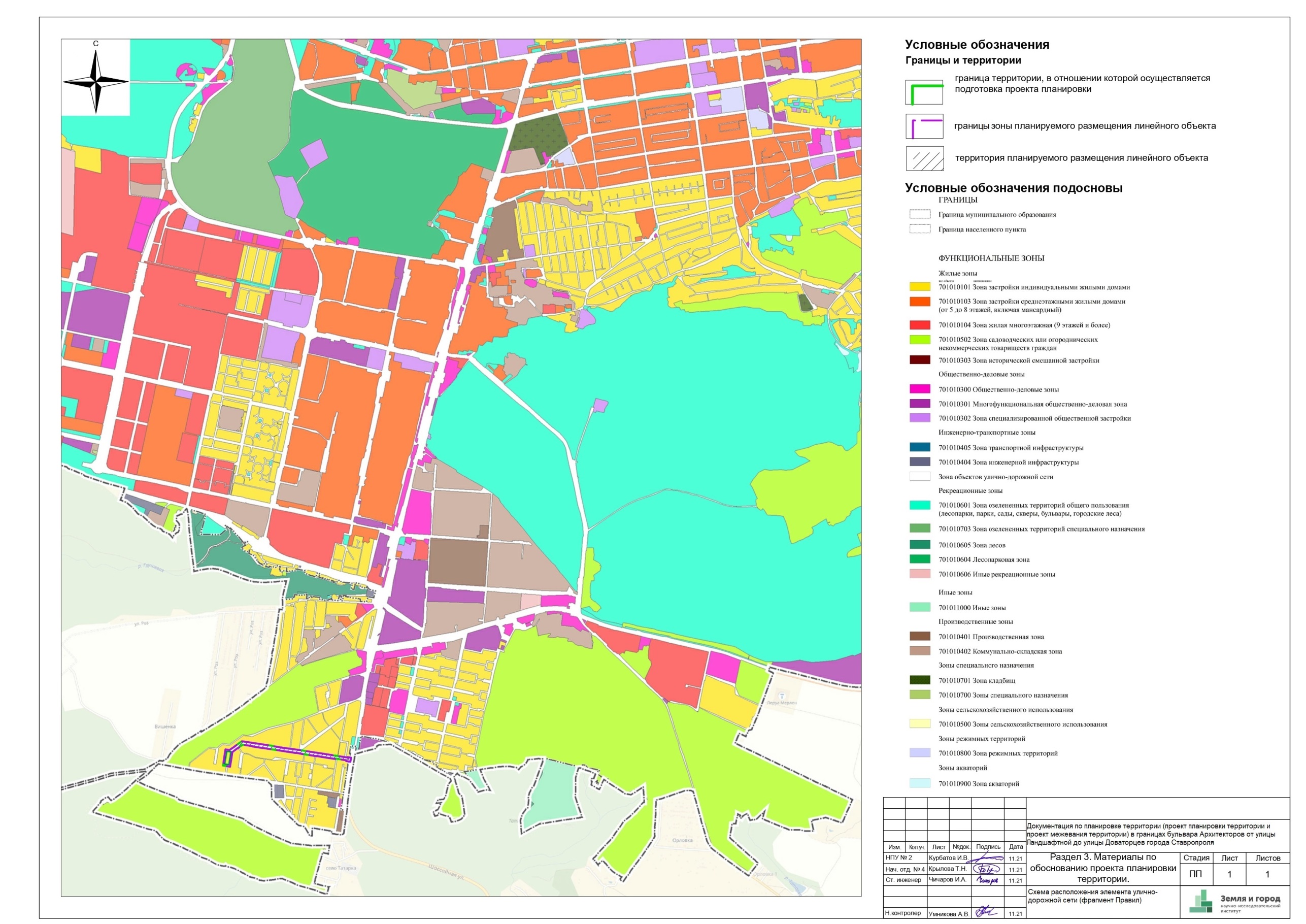 Приложение 8к документации по планировке территории (проекту планировки территории и проекту межевания территории) 
в границах бульвара Архитекторов от улицы Ландшафтной до улицы Доваторцев города СтаврополяПРОЕКТпланировки территории (чертеж устанавливаемых красных линий)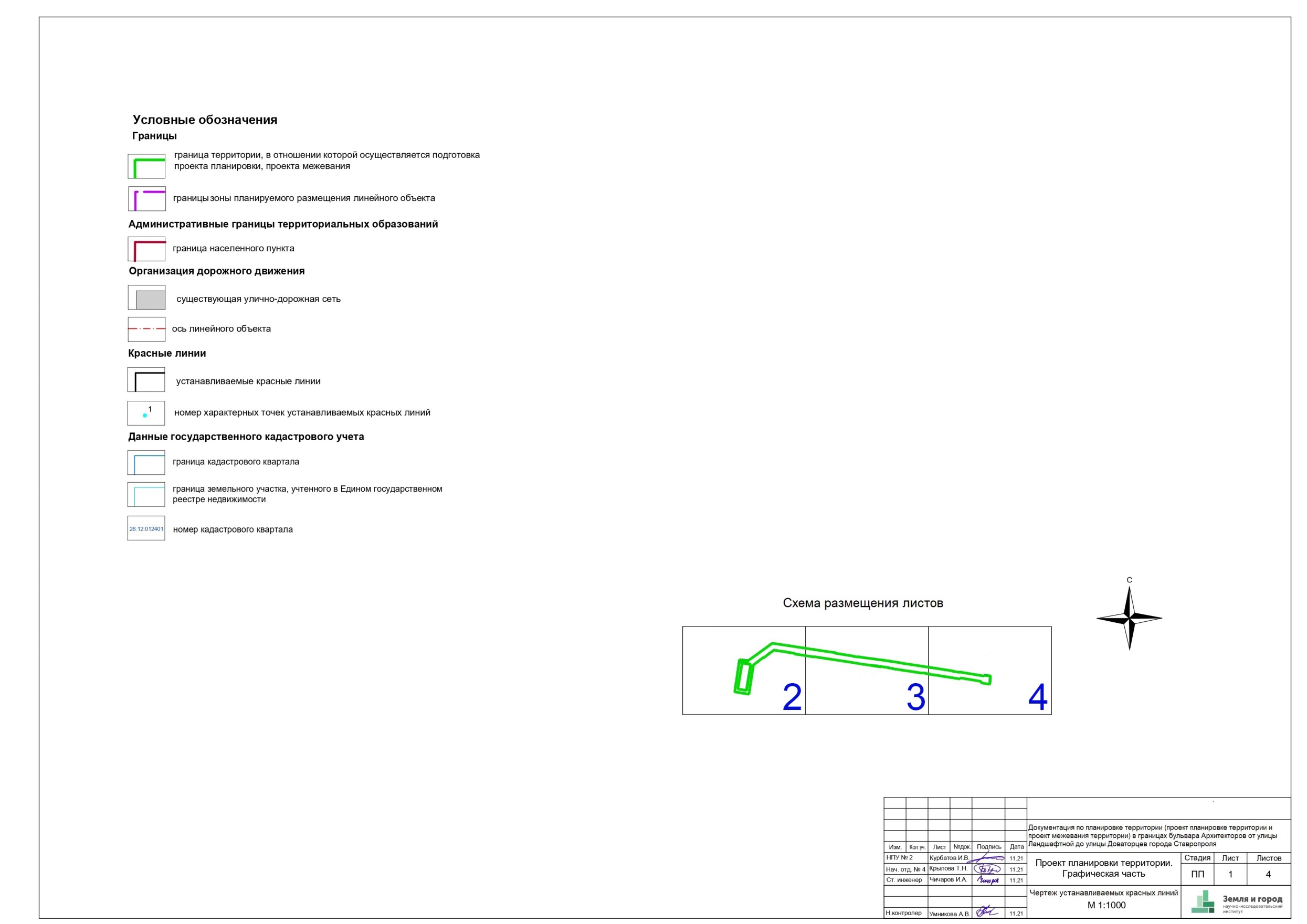 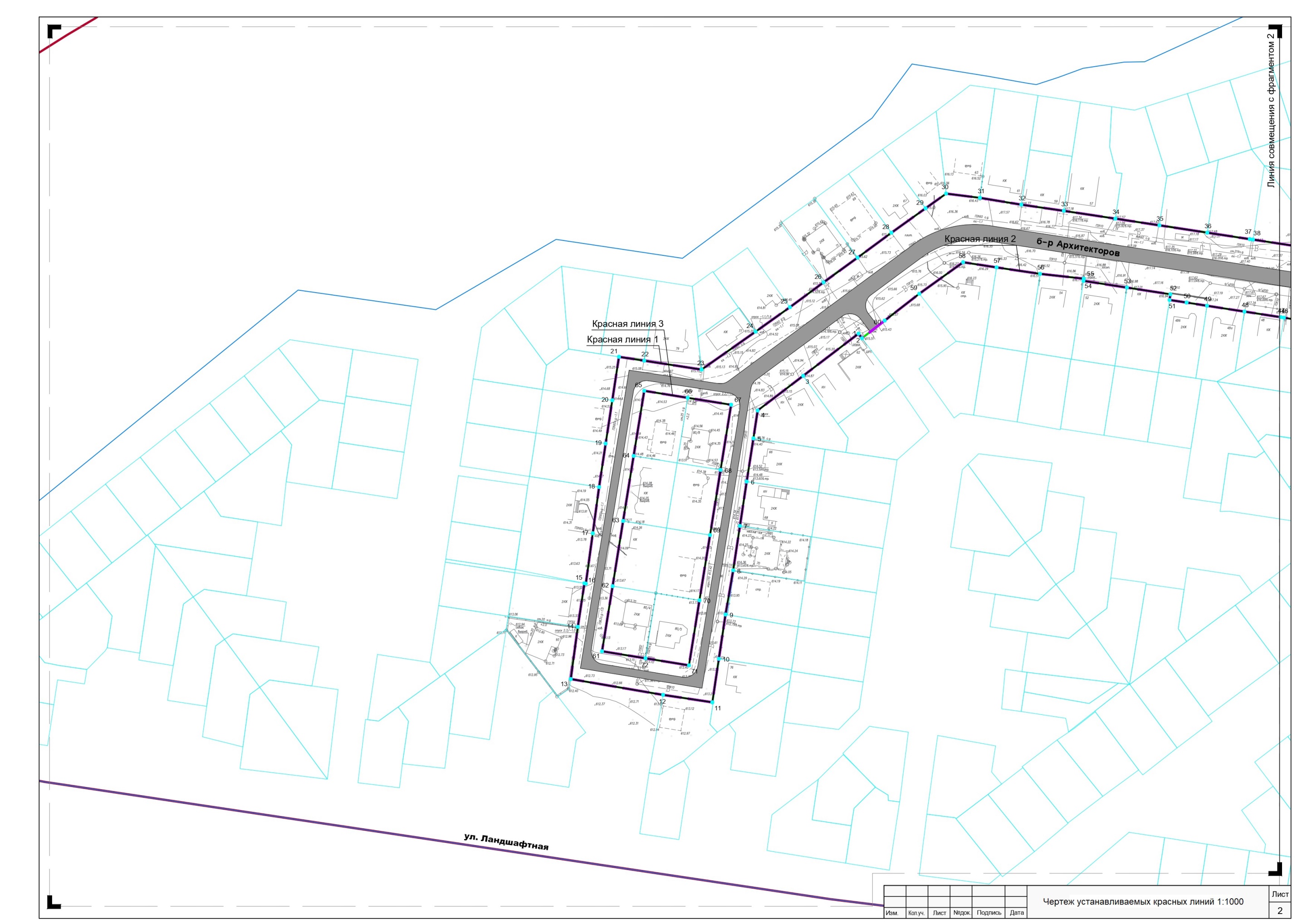 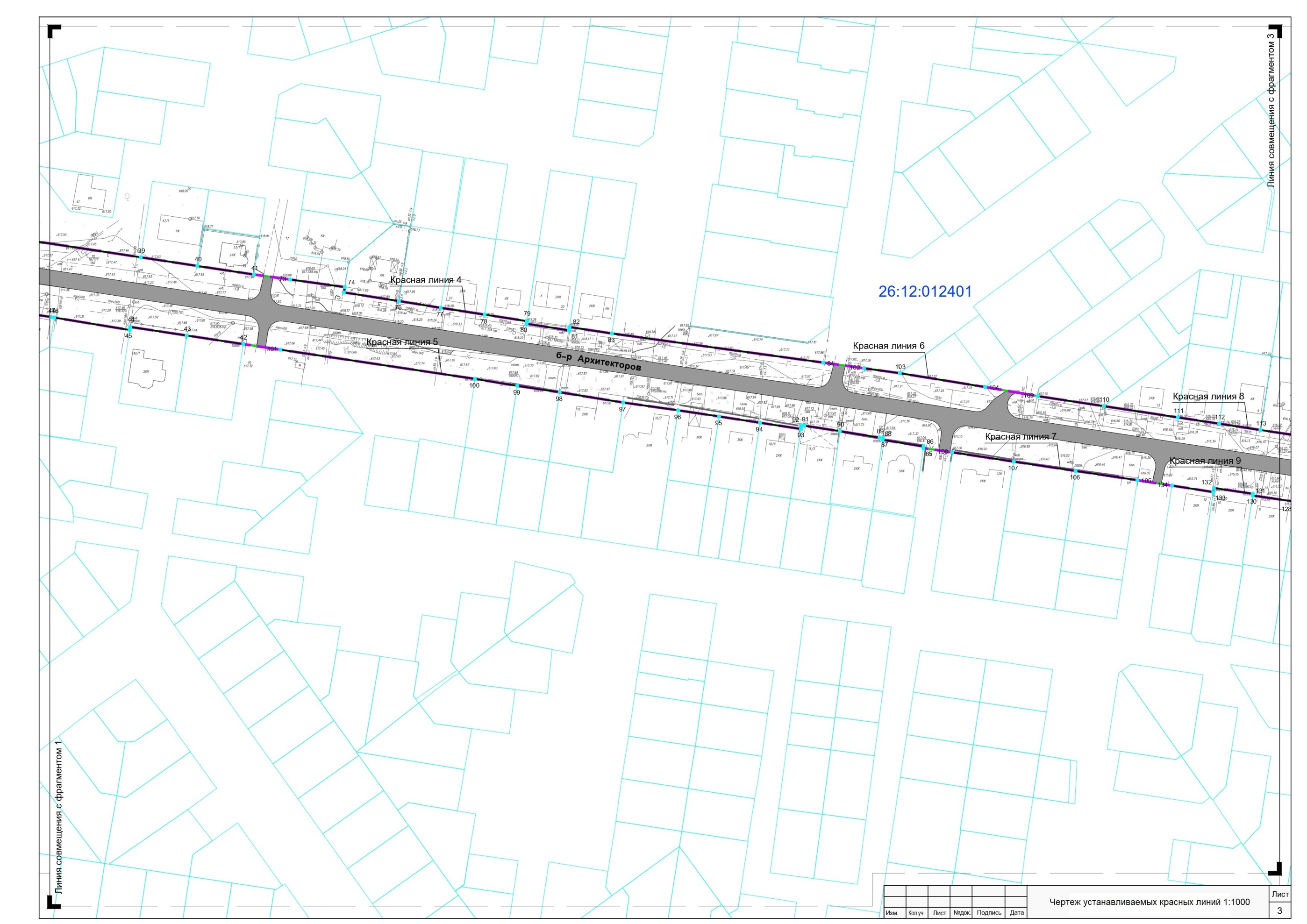 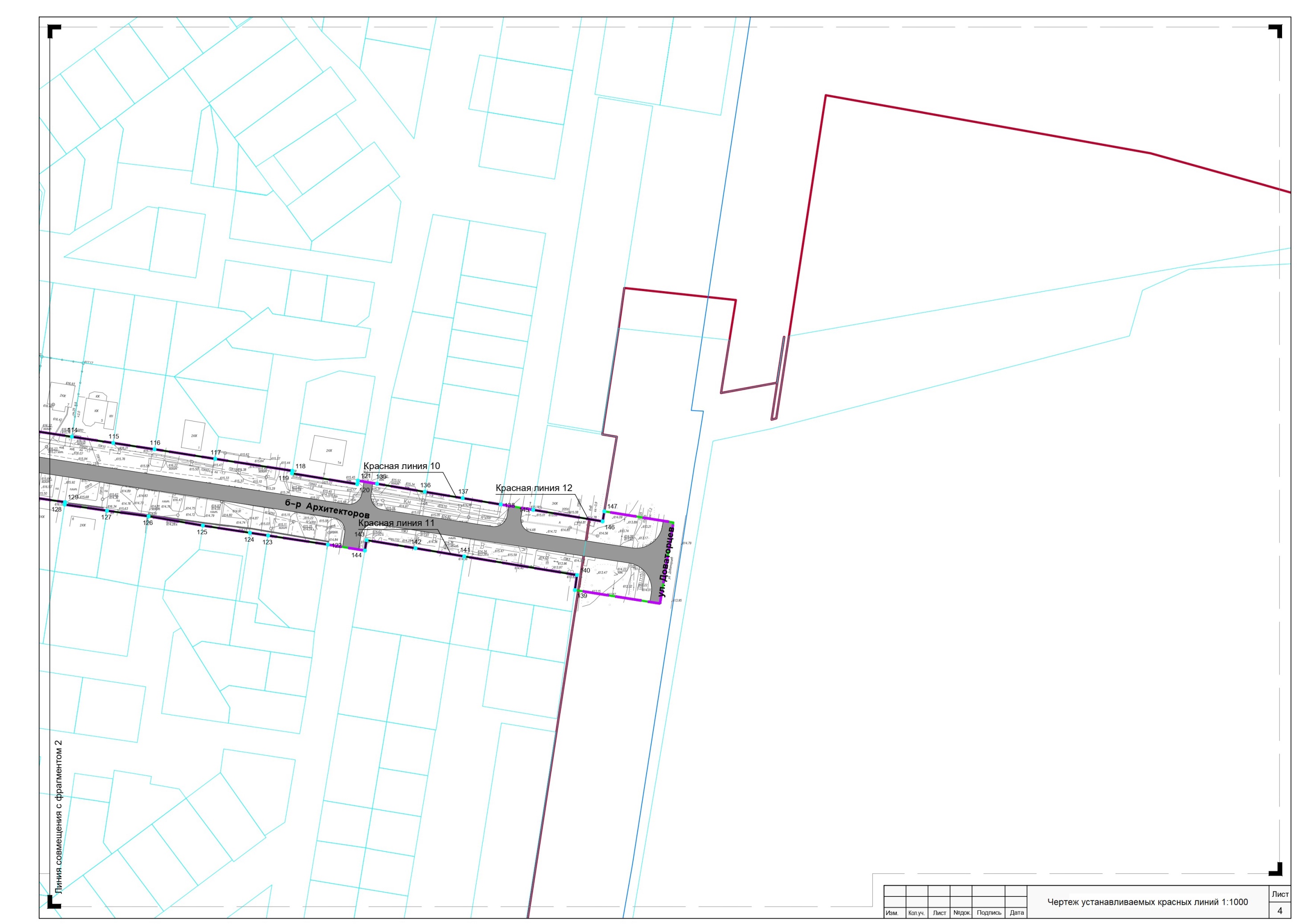 Приложение 9к документации по планировке территории (проекту планировки территории и проекту межевания территории) 
в границах бульвара Архитекторов от улицы Ландшафтной до улицы Доваторцев города СтаврополяГраницы зоны планируемого размещения проектируемой дороги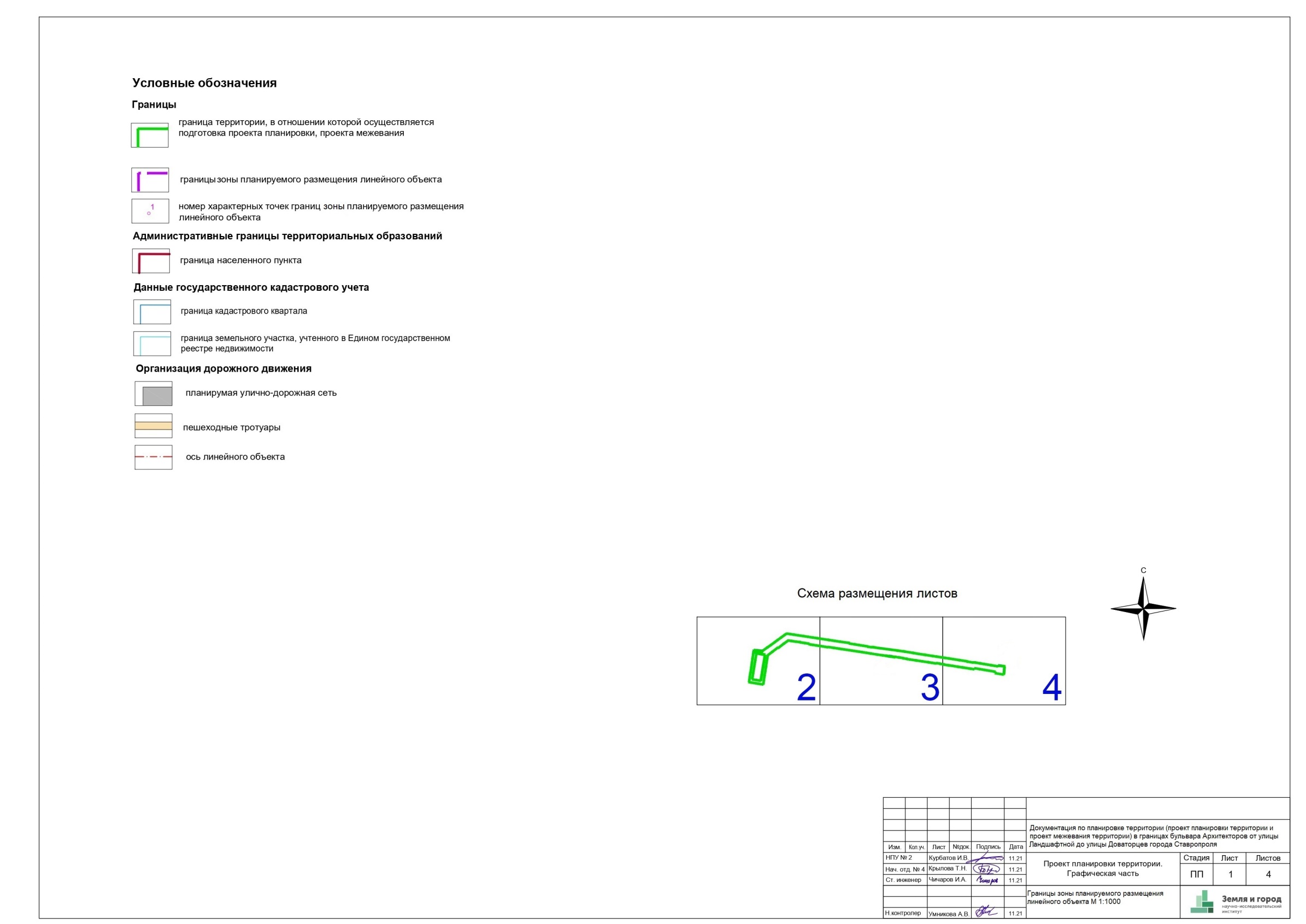 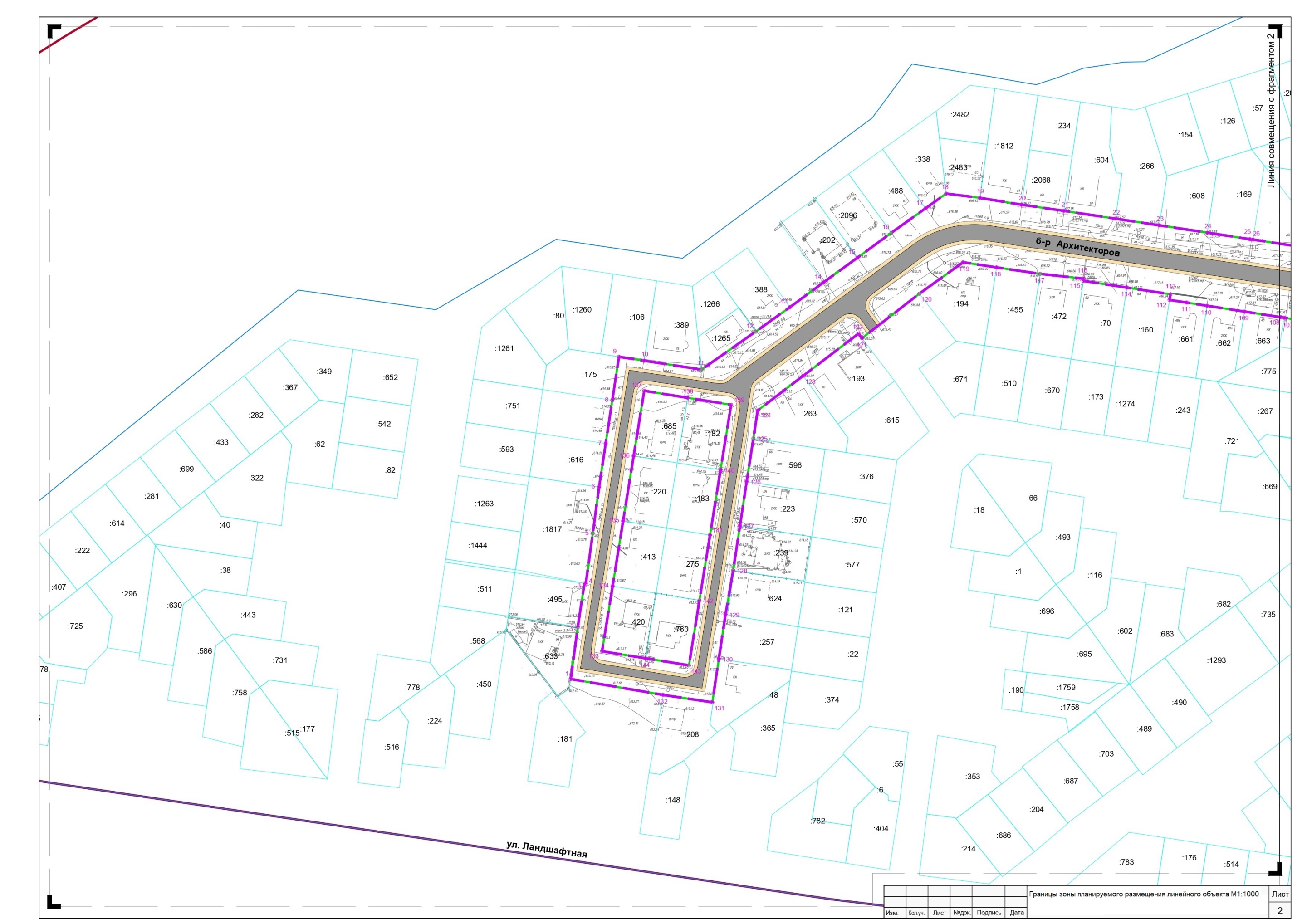 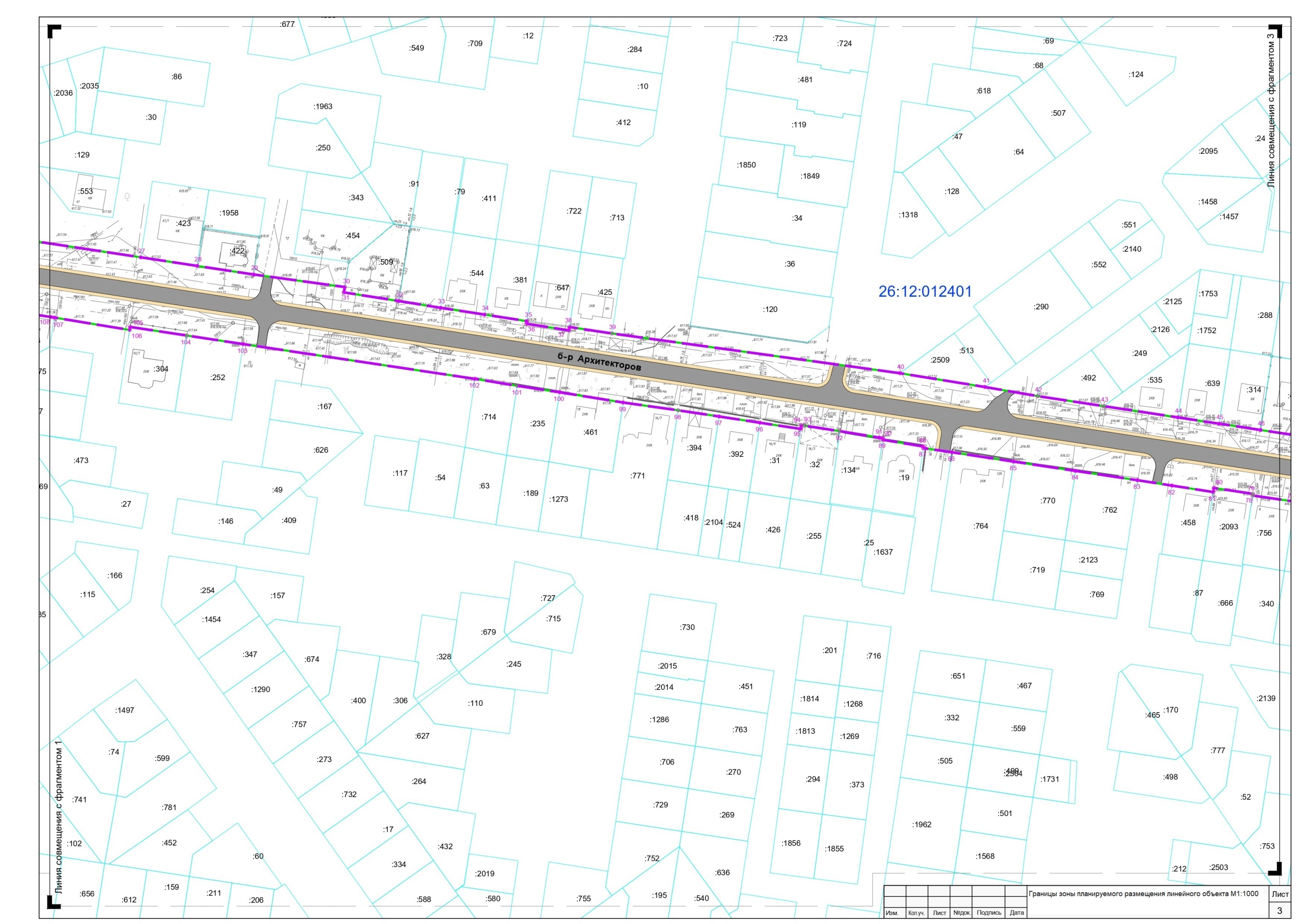 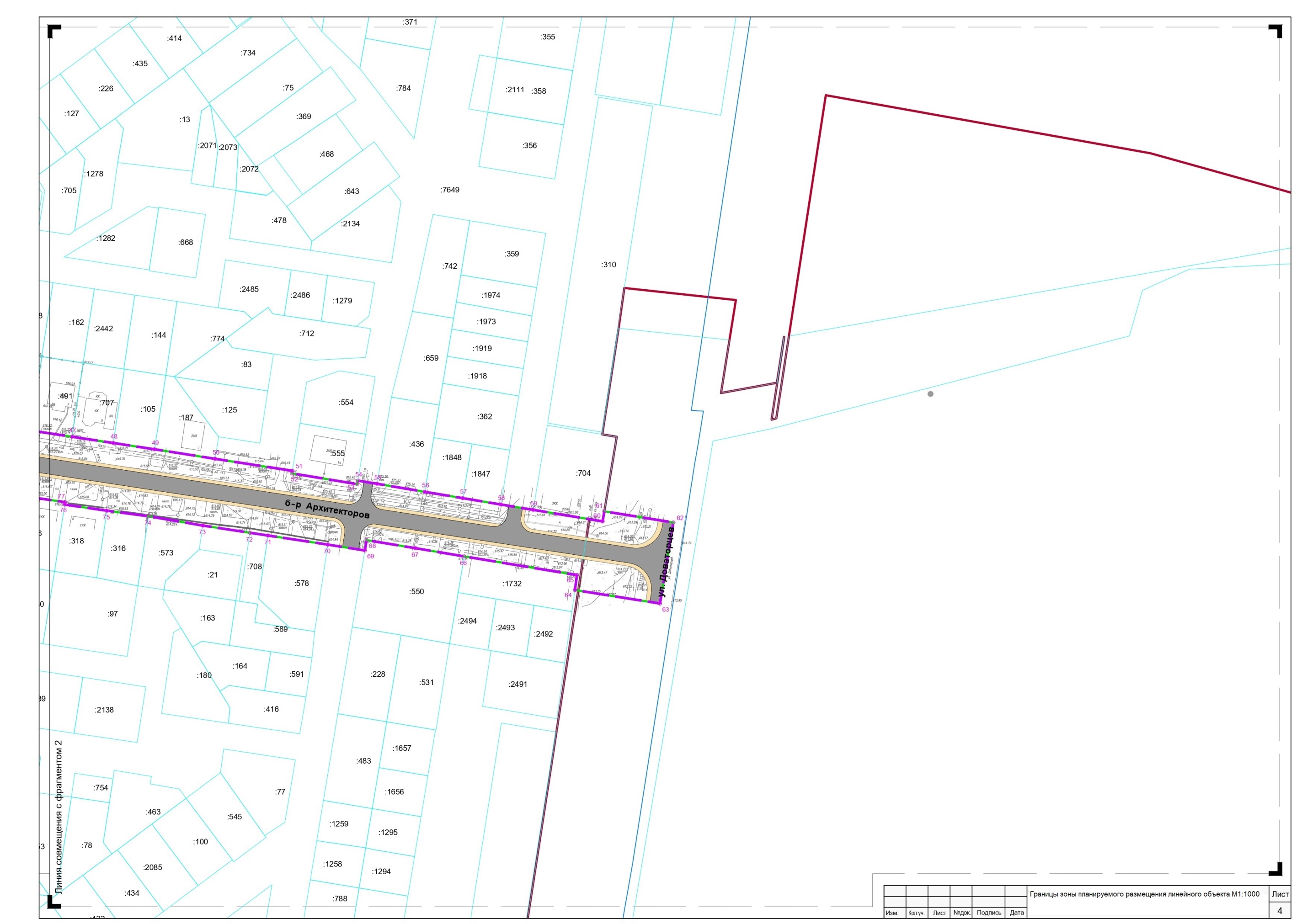 Приложение 10к документации по планировке территории (проекту планировки территории и проекту межевания территории) 
в границах бульвара Архитекторов от улицы Ландшафтной до улицы Доваторцев города СтаврополяЧЕРТЕЖмежевания территории 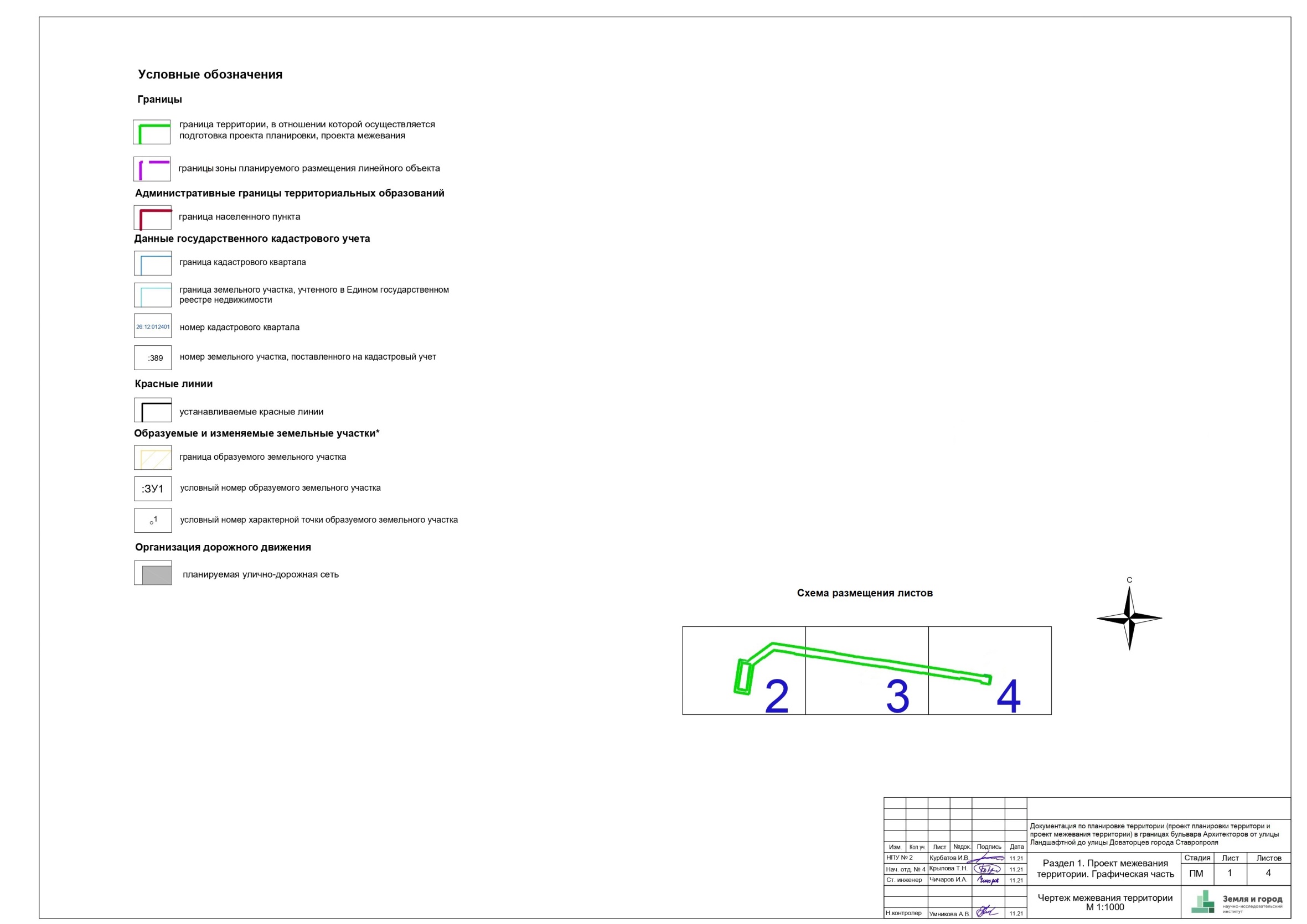 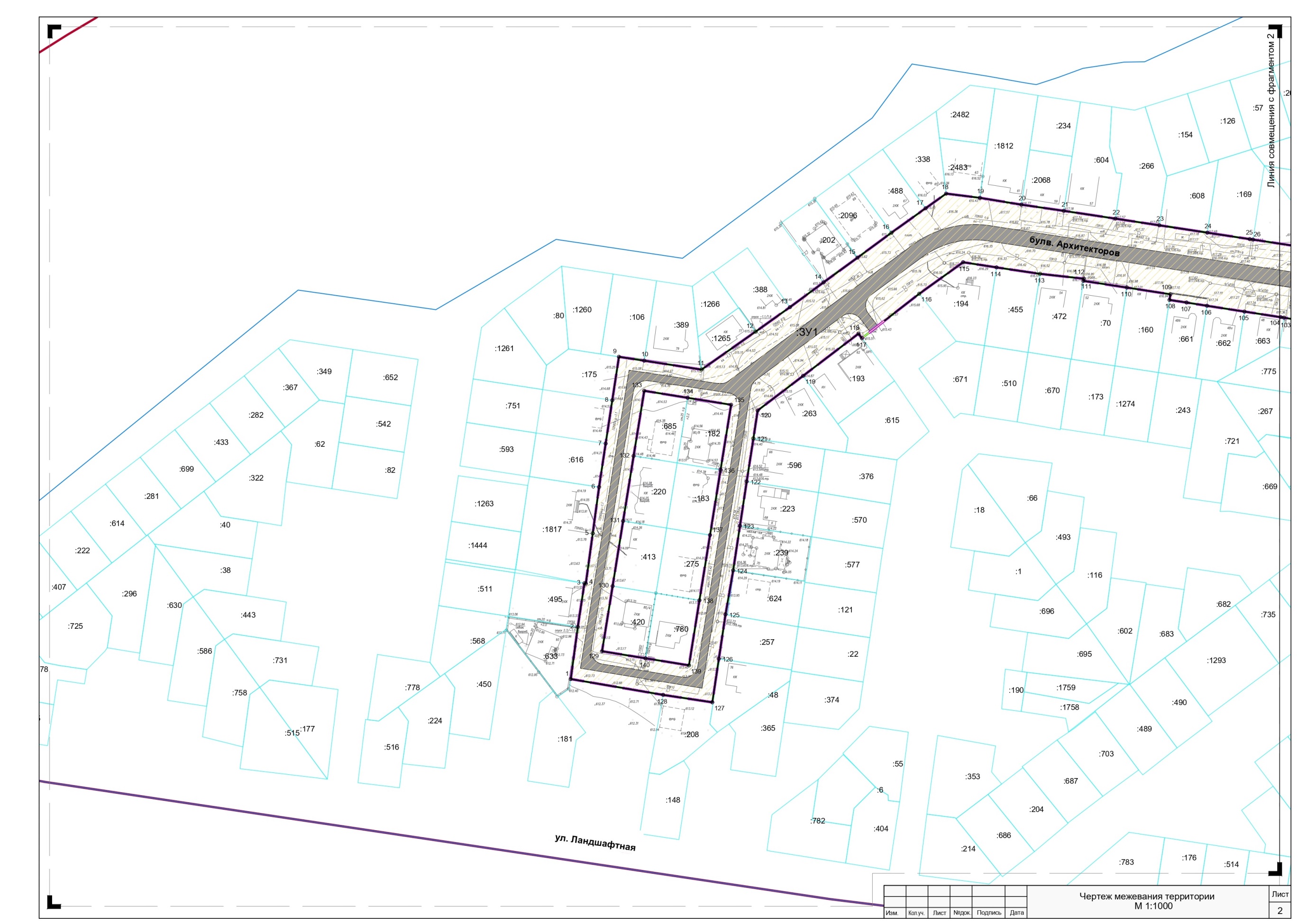 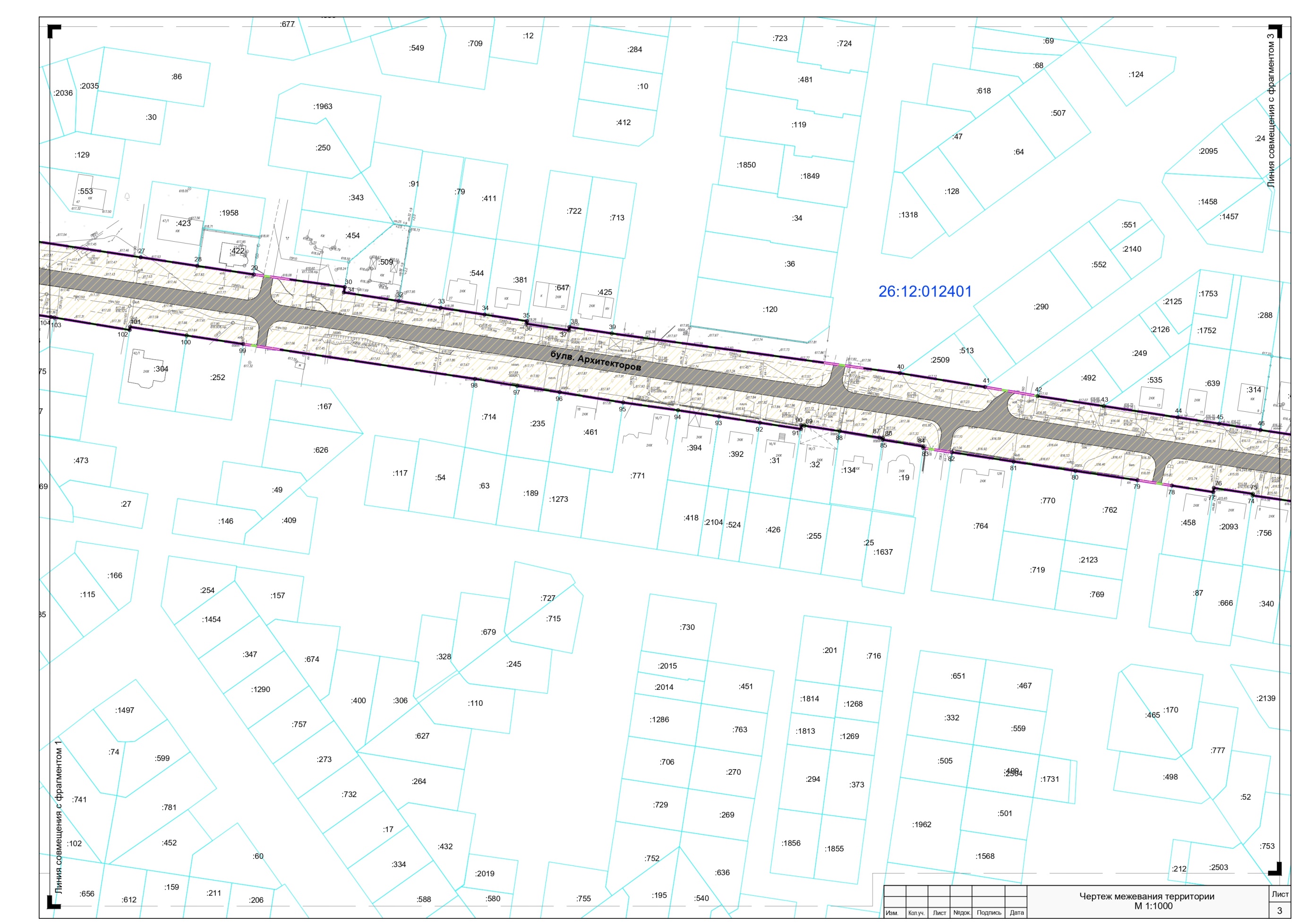 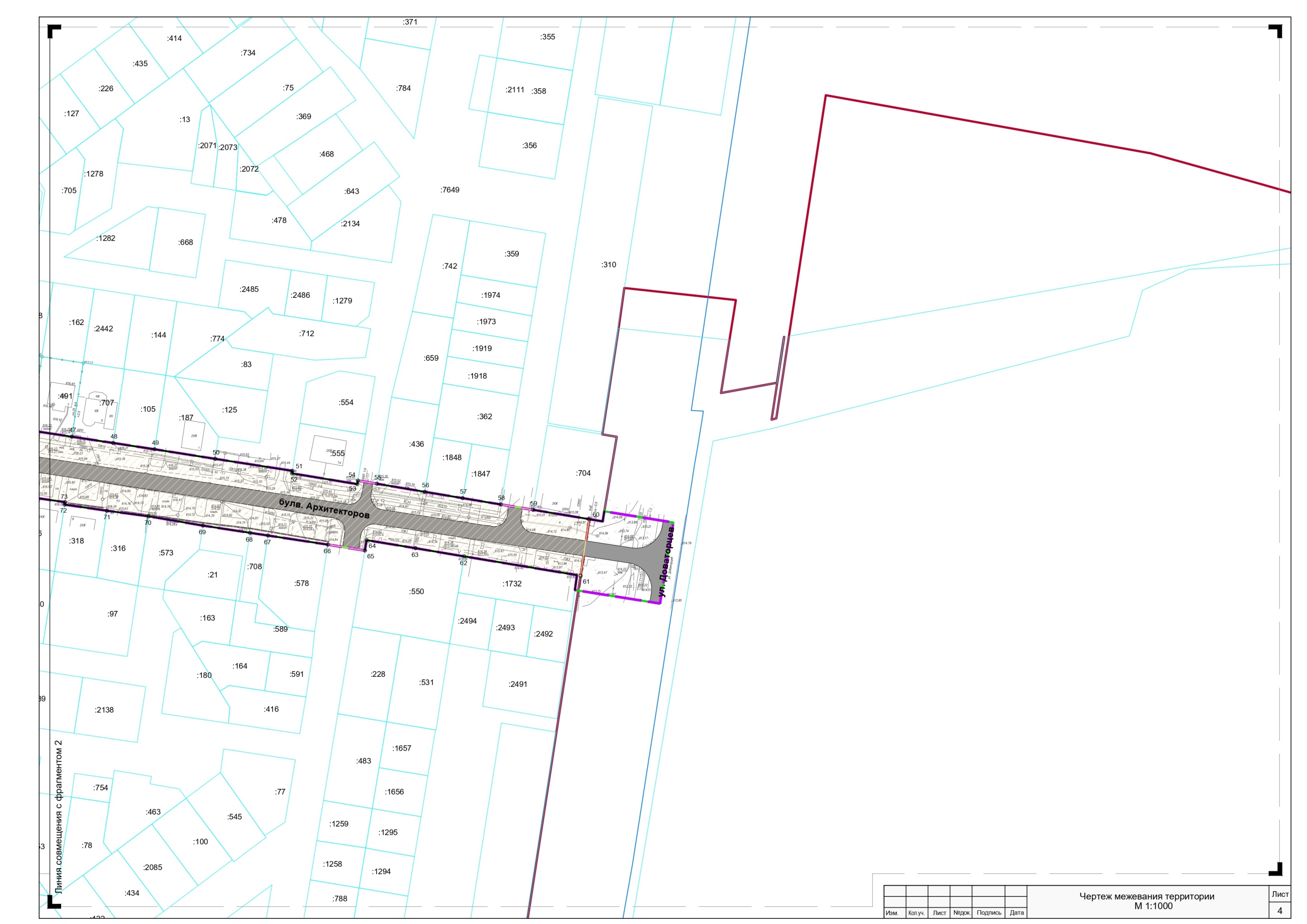 № п/пНаименованиеЕдиницы измеренияЗначение1.Площадь проектируемой дорогига3,76262.Протяженность проектируемой дорогим12803.Интенсивность движения транспортаед./ч1304.Плотность транспортного потокаед./км55.Расчетная скорость движения транспортакм/ч50, 40, 306.Количество полос движения транспорташт.27.Ширина проезжей части проектируемой дорогим6,0 - 7,08.Ширина тротуаровм1,59.Ширина полосы движения транспортам3,0 - 3,510.Пересечения, примыкания к линейным объектам (автомобильным дорогам)шт.7№ п/пНомер исходного кадастрового кварталаУсловный номер образуемого земельного участкаПлощадь образуемого земельного участка, кв.мВид разрешенного использования образуемого земельного участка, код (числовое обозначение) вида разрешенного использования образуемого земельного участка1.26:12:01240126:12:012401:ЗУ137 626улично-дорожная сеть (12.0.1)Обозначение характерных точек границКоординаты, мКоординаты, мОбозначение характерных точек границXY12326:12:012401:ЗУ126:12:012401:ЗУ126:12:012401:ЗУ1Линия 1Линия 1Линия 111312328,40469867,7721312331,61469891,5231312334,61469911,3041312335,25469911,1651312338,41469934,0461312341,27469955,0671312344,27469974,8481312347,28469994,5191312350,31470014,28101312361,80470012,51111312387,85470008,48121312412,38470025,70131312428,00470036,84141312443,32470048,14151312458,77470059,37161312474,15470070,70171312489,67470081,82181312499,01470088,49191312514,37470086,57201312533,20470083,47211312552,51470080,66221312575,95470077,11231312595,95470074,06241312617,73470070,73251312637,02470067,79261312638,50470067,58271312691,88470059,46281312717,58470055,54291312743,28470051,64301312784,62470045,94311312784,23470043,50321312809,24470039,57331312828,23470036,49341312848,17470033,41351312867,44470030,45361312867,26470029,25371312886,52470026,24381312886,76470027,76391312906,03470024,83401313036,90470006,77411313075,65470000,48421313099,58469996,34431313129,65469991,79441313163,26469986,68451313182,07469983,81461313200,83469980,94471313219,62469978,09481313238,41469975,25491313257,20469972,38501313284,77469968,03511313319,85469962,59521313319,66469961,44531313349,33469956,52541313349,60469958,13551313358,34469956,69561313380,05469953,03571313397,28469950,16581313414,58469947,28591313429,32469944,84601313460,88469939,59611313461,64469944,16621313493,04469939,08631313486,93469902,24641313448,27469908,38651313449,22469915,16661313397,97469923,67671313375,81469927,40681313353,59469931,07691313352,81469926,35701313335,98469929,03711313308,80469933,17721313300,55469934,42731313279,15469937,70741313254,48469941,92751313235,60469944,45761313216,36469947,23771313216,50469948,35781313197,26469951,15791313197,38469951,92801313179,65469954,59811313179,37469952,72821313160,62469955,66831313144,88469958,12841313116,78469962,34851313088,70469966,57861313060,63469970,81871313047,58469972,71881313047,68469973,42891313029,10469976,49901313029,20469977,24911313027,69469977,47921313009,64469980,41931312993,44469982,91941312992,20469983,10951312991,95469981,41961312973,34469984,24971312954,75469987,09981312936,13469989,90991312911,18469993,431001312882,30469998,091011312863,02470001,031021312843,81470004,181031312738,47470020,001041312712,77470023,911051312687,07470027,811061312686,86470026,421071312652,57470032,071081312651,09470032,301091312634,62470034,851101312617,59470037,491111312608,30470038,971121312600,56470040,131131312600,95470042,711141312581,19470045,761151312561,42470048,811161312561,58470049,811171312541,72470052,011181312521,93470054,941191312506,74470057,291201312486,83470042,971211312460,77470022,741221312459,18470024,821231312434,02470005,631241312413,35469989,871251312411,42469977,181261312408,36469957,561271312405,30469937,401281312402,23469917,211291312398,74469897,121301312395,71469876,971311312392,74469857,191321312370,38469860,5611312328,40469867,77Линия 2Линия 2Линия 21331312342,62469880,401341312347,42469910,001351312352,19469939,631361312356,98469969,221371312361,80469998,831381312381,54469995,641391312401,29469992,471401312396,48469962,861411312391,70469933,221421312386,89469903,571431312382,13469873,991441312362,36469877,201331312342,62469880,40Обозначение характерных точек границКоординаты, мКоординаты, мОбозначение характерных точек границXY12326:12:012401:ЗУ126:12:012401:ЗУ126:12:012401:ЗУ1Линия 1Линия 1Линия 111312328,40469867,7721312331,61469891,5231312334,61469911,3041312335,25469911,1651312338,41469934,0461312341,27469955,0671312344,27469974,8481312347,28469994,5191312350,31470014,28101312361,80470012,51111312387,85470008,48121312412,38470025,70131312428,00470036,84141312443,32470048,14151312458,77470059,37161312474,15470070,70171312489,67470081,82181312499,01470088,49191312514,37470086,57201312533,20470083,47211312552,51470080,66221312575,95470077,11231312595,95470074,06241312617,73470070,73251312637,02470067,79261312638,50470067,58271312691,88470059,46281312717,58470055,54291312743,28470051,64301312784,62470045,94311312784,23470043,50321312809,24470039,57331312828,23470036,49341312848,17470033,41351312867,44470030,45361312867,26470029,25371312886,52470026,24381312886,76470027,76391312906,03470024,83401313036,90470006,77411313075,65470000,48421313099,58469996,34431313129,65469991,79441313163,26469986,68451313182,07469983,81461313200,83469980,94471313219,62469978,09481313238,41469975,25491313257,20469972,38501313284,77469968,03511313319,85469962,59521313319,66469961,44531313349,33469956,52541313349,60469958,13551313358,34469956,69561313380,05469953,03571313397,28469950,16581313414,58469947,28591313429,32469944,84601313460,88469939,59611313461,64469944,16621313493,04469939,08631313486,93469902,24641313448,27469908,38651313449,22469915,16661313397,97469923,67671313375,81469927,40681313353,59469931,07691313352,81469926,35701313335,98469929,03711313308,80469933,17721313300,55469934,42731313279,15469937,70741313254,48469941,92751313235,60469944,45761313216,36469947,23771313216,50469948,35781313197,26469951,15791313197,38469951,92801313179,65469954,59811313179,37469952,72821313160,62469955,66831313144,88469958,12841313116,78469962,34851313088,70469966,57861313060,63469970,81871313047,58469972,71881313047,68469973,42891313029,10469976,49901313029,20469977,24911313027,69469977,47921313009,64469980,41931312993,44469982,91941312992,20469983,10951312991,95469981,41961312973,34469984,24971312954,75469987,09981312936,13469989,90991312911,18469993,431001312882,30469998,091011312863,02470001,031021312843,81470004,181031312738,47470020,001041312712,77470023,911051312687,07470027,811061312686,86470026,421071312652,57470032,071081312651,09470032,301091312634,62470034,851101312617,59470037,491111312608,30470038,971121312600,56470040,131131312600,95470042,711141312581,19470045,761151312561,42470048,811161312561,58470049,811171312541,72470052,011181312521,93470054,941191312506,74470057,291201312486,83470042,971211312460,77470022,741221312459,18470024,821231312434,02470005,631241312413,35469989,871251312411,42469977,181261312408,36469957,561271312405,30469937,401281312402,23469917,211291312398,74469897,121301312395,71469876,971311312392,74469857,191321312370,38469860,5611312328,40469867,77Линия 2Линия 2Линия 21331312342,62469880,401341312347,42469910,001351312352,19469939,631361312356,98469969,221371312361,80469998,831381312381,54469995,641391312401,29469992,471401312396,48469962,861411312391,70469933,221421312386,89469903,571431312382,13469873,991441312362,36469877,201331312342,62469880,40Обозначение характерных точек красных линийКоординаты, мКоординаты, мОбозначение характерных точек красных линийXY123Красная линия 1Красная линия 1Красная линия 111312460,77470022,7421312459,18470024,8231312434,02470005,6341312413,35469989,8751312411,42469977,1861312408,36469957,5671312405,30469937,4081312402,23469917,2191312398,74469897,12101312395,71469876,97111312392,74469857,19121312370,38469860,56131312328,40469867,77141312331,61469891,52151312334,61469911,30161312335,25469911,16171312338,41469934,04181312341,27469955,06191312344,27469974,84201312347,28469994,51211312350,31470014,28221312361,80470012,51231312387,85470008,48241312412,38470025,70251312428,00470036,84261312443,32470048,14271312458,77470059,37281312474,15470070,70291312489,67470081,82301312499,01470088,49311312514,37470086,57321312533,20470083,47331312552,51470080,66341312575,95470077,11351312595,95470074,06361312617,73470070,73371312637,02470067,79381312638,50470067,58391312691,88470059,46401312717,58470055,54411312743,28470051,64Красная линия 2Красная линия 2Красная линия 2421312738,47470020,00431312712,77470023,91441312687,07470027,81451312686,86470026,42461312652,57470032,07471312651,09470032,30481312634,62470034,85491312617,59470037,49501312608,30470038,97511312600,56470040,13521312600,95470042,71531312581,19470045,76541312561,42470048,81551312561,58470049,81561312541,72470052,01571312521,93470054,94581312506,74470057,29591312486,83470042,97601312471,10470030,76Красная линия 3Красная линия 3Красная линия 3611312342,62469880,40621312347,42469910,00631312352,19469939,63641312356,98469969,22651312361,80469998,83661312381,54469995,64671312401,29469992,47681312396,48469962,86691312391,70469933,22701312386,89469903,57711312382,13469873,99721312362,36469877,20611312342,62469880,40Красная линия 4Красная линия 4Красная линия 4731312759,82470049,36741312784,62470045,94751312784,23470043,50761312809,24470039,57771312828,23470036,49781312848,17470033,41791312867,44470030,45801312867,26470029,25811312886,52470026,24821312886,76470027,76831312906,03470024,83841313002,08470011,58Красная линия 5Красная линия 5Красная линия 5851313047,58469972,71861313047,68469973,42871313029,10469976,49881313029,20469977,24891313027,69469977,47901313009,64469980,41911312993,44469982,91921312992,20469983,10931312991,95469981,41941312973,34469984,24951312954,75469987,09961312936,13469989,90971312911,18469993,43981312882,30469998,09991312863,02470001,031001312843,81470004,181011312755,35470017,46Красная линия 6Красная линия 6Красная линия 61021313020,62470009,021031313036,90470006,771041313075,65470000,48Красная линия 7Красная линия 7Красная линия 71051313144,88469958,121061313116,78469962,341071313088,70469966,571081313060,63469970,81Красная линия 8Красная линия 8Красная линия 81091313099,58469996,341101313129,65469991,791111313163,26469986,681121313182,07469983,811131313200,83469980,941141313219,62469978,091151313238,41469975,251161313257,20469972,381171313284,77469968,031181313319,85469962,591191313319,66469961,441201313349,33469956,521211313349,60469958,13Красная линия 9Красная линия 9Красная линия 91221313335,98469929,031231313308,80469933,171241313300,55469934,421251313279,15469937,701261313254,48469941,921271313235,60469944,451281313216,36469947,231291313216,50469948,351301313197,26469951,151311313197,38469951,921321313179,65469954,591331313179,37469952,721341313160,62469955,66Красная линия 10Красная линия 10Красная линия 101351313358,34469956,691361313380,05469953,031371313397,28469950,161381313414,58469947,28Красная линия 11Красная линия 11Красная линия 111391313448,27469908,381401313449,22469915,161411313397,97469923,671421313375,81469927,401431313353,59469931,071441313352,81469926,35Красная линия 12Красная линия 12Красная линия 121451313429,32469944,841461313460,88469939,591471313461,64469944,16Обозначение характерных точек границыКоординаты, мКоординаты, мОбозначение характерных точек границыXY12326:12:012401:ЗУ126:12:012401:ЗУ126:12:012401:ЗУ1Линия 1Линия 1Линия 111312328,40469867,7721312331,61469891,5231312334,61469911,3041312335,25469911,1651312338,41469934,0461312341,27469955,0671312344,27469974,8481312347,28469994,5191312350,31470014,28101312361,80470012,51111312387,85470008,48121312412,38470025,70131312428,00470036,84141312443,32470048,14151312458,77470059,37161312474,15470070,70171312489,67470081,82181312499,01470088,49191312514,37470086,57201312533,20470083,47211312552,51470080,66221312575,95470077,11231312595,95470074,06241312617,73470070,73251312637,02470067,79261312638,50470067,58271312691,88470059,46281312717,58470055,54291312743,28470051,64301312784,62470045,94311312784,23470043,50321312809,24470039,57331312828,23470036,49341312848,17470033,41351312867,44470030,45361312867,26470029,25371312886,52470026,24381312886,76470027,76391312906,03470024,83401313036,90470006,77411313075,65470000,48421313099,58469996,34431313129,65469991,79441313163,26469986,68451313182,07469983,81461313200,83469980,94471313219,62469978,09481313238,41469975,25491313257,20469972,38501313284,77469968,03511313319,85469962,59521313319,66469961,44531313349,33469956,52541313349,60469958,13551313358,34469956,69561313380,05469953,03571313397,28469950,16581313414,58469947,28591313429,32469944,84601313460,88469939,59611313461,64469944,16621313493,04469939,08631313486,93469902,24641313448,27469908,38651313449,22469915,16661313397,97469923,67671313375,81469927,40681313353,59469931,07691313352,81469926,35701313335,98469929,03711313308,80469933,17721313300,55469934,42731313279,15469937,70741313254,48469941,92751313235,60469944,45761313216,36469947,23771313216,50469948,35781313197,26469951,15791313197,38469951,92801313179,65469954,59811313179,37469952,72821313160,62469955,66831313144,88469958,12841313116,78469962,34851313088,70469966,57861313060,63469970,81871313047,58469972,71881313047,68469973,42891313029,10469976,49901313029,20469977,24911313027,69469977,47921313009,64469980,41931312993,44469982,91941312992,20469983,10951312991,95469981,41961312973,34469984,24971312954,75469987,09981312936,13469989,90991312911,18469993,431001312882,30469998,091011312863,02470001,031021312843,81470004,181031312738,47470020,001041312712,77470023,911051312687,07470027,811061312686,86470026,421071312652,57470032,071081312651,09470032,301091312634,62470034,851101312617,59470037,491111312608,30470038,971121312600,56470040,131131312600,95470042,711141312581,19470045,761151312561,42470048,811161312561,58470049,811171312541,72470052,011181312521,93470054,941191312506,74470057,291201312486,83470042,971211312460,77470022,741221312459,18470024,821231312434,02470005,631241312413,35469989,871251312411,42469977,181261312408,36469957,561271312405,30469937,401281312402,23469917,211291312398,74469897,121301312395,71469876,971311312392,74469857,191321312370,38469860,5611312328,40469867,77Линия 2Линия 2Линия 21331312342,62469880,401341312347,42469910,001351312352,19469939,631361312356,98469969,221371312361,80469998,831381312381,54469995,641391312401,29469992,471401312396,48469962,861411312391,70469933,221421312386,89469903,571431312382,13469873,991441312362,36469877,201331312342,62469880,40